KARTA DO GŁOSOWANIAWybór  na funkcję………………………Liczba miejsc mandatowych ……………………………………………………………………………………………………………….		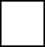 ……………………………………………………………………………………………………….		……………………………………………………………………………………………………….		……………………………………………………………………………………………………….		……………………………………………………………………………………………………….		……………………………………………………………………………………………………….		……………………………………………………………………………………………………….		……………………………………………………………………………………………………….		……………………………………………………………………………………………………….		……………………………………………………………………………………………………….		Uwaga!Wyborca oddaje głos na tylu kandydatów ile jest miejsc mandatowych w danym okręgu przez postawienie w kratce obok nazwiska znaku „X” lub „+”. Oddanie głosu na większą liczbę kandydatów niż liczba miejsc mandatowych jest głosem nieważnym (§18 i 63 Ordynacji Wyborczej NSZZ „Solidarność”). Kartę do głosowania wypełnioną nieprawidłowo można przed wrzuceniem do urny i zakończeniem glosowania, wymienić na czystą w komisji skrutacyjnej (§20 Ordynacji Wyborczej NSZZ „Solidarność”).